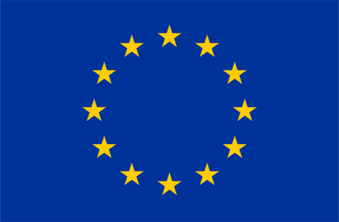                               										 This project is funded                                                                                                                                              				by the European UnionKomisija za provođenje postupka javne nabavkeBroj: 01-14-51-2/16.Zenica; 12.02.2016. godine________________________________________________________________________________PREDMET: Poziv za dostavu inicijalne/konačne ponude po pregovaračkom postupku bez objave obavještenja za nabavku mašina i pripadajuće opreme za uspostavu laboratorije za testiranje građevinske stolarije i fasadnih elemenata, za potrebe Agencije ZEDA a u okviru realizacije projekta MENTOR II finansiranog od strane Delegacije Evropske Unije u Bosni i Hercegovini u okviru projekata koji se finansiraju iz IPA fonda u skladu sa Ugovorom između Delegacije Evropske Unije u BiH i Agencije ZEDA  broj: 2014/329-738.Poštovani,Na osnovu člana 24. tačka  a) Zakona o javnim nabavkama BiH („Sl glasnik BiH“ br. 39/14), pozivamo vas da učestvujete u pregovaračkom postupku bez objavljivanja obavještenja o nabavci u postupku za dodjelu ugovora za nabavku mašina i pripadajuće opreme za uspostavu laboratorije za testiranje građevinske stolarije i fasadnih elemenata, za potrebe Agencije ZEDA a u okviru realizacije projekta MENTOR II finansiranog od strane Delegacije Evropske Unije u Bosni i Hercegovini u okviru projekata koji se finansiraju iz IPA fonda u skladu sa Ugovorom između Delegacije Evropske Unije u BiH i Agencije ZEDA  broj: 2014/329-738.Pozivamo Vas da dostavite inicijalnu/konačnu ponudu po  pregovaračkom postupku bez objavljivanja obavještenja, u postupku za dodjelu ugovora, koji za predmet nabavke ima nabavku mašina i pripadajuće opreme za uspostavu laboratorije za testiranje građevinske stolarije i fasadnih elemenata,za potrebe Agencije ZEDA d.o.o. Zenica, iz razloga što nijedna ponuda nije dostavljena u otvorenom postupku javne nabavke.Alternativne ponude nisu dozvoljene.Da bi se kvalificirali za dodjelu ugovora, dobavljači moraju ispunjavati sljedeće minimalne uslove:    Ponuđač je dužan u svrhu dokazivanja lične sposobnosti dokazati da :a) u krivičnom postupku nije osuđen pravosnažnom presudom za krivična djela organizovanog kriminala, korupciju, prevaru ili pranje novca, u skladu sa važećim propisima u Bosni i Hercegovini ili zemlji u kojoj je registrovan;  b) nije pod stečajem ili nije predmet stečajnog postupka, osim u slučaju postojanja važeće odluke o potvrdi stečajnog plana ili je predmet postupka likvidacije, odnosno u postupku je obustavljanja poslovne djelatnosti, u skladu sa važećim propisima u Bosni i Hercegovini ili zemlji u kojoj je registrovan;c) je ispunio obaveze u vezi sa plaćanjem penzijskog i invalidskog osiguranja i zdravstvenog osiguranja, u skladu sa važećim propisima u Bosni i Hercegovini ili propisima  zemlje u kojoj je registrovan;d) je ispunio obaveze u vezi sa plaćanjem direktnih i indirektnih poreza, u skladu sa važećim propisima u Bosni i Hercegovini ili zemlji u kojoj je registrovan.U svrhu dokazivanja uslova iz tački a) do d) ponuđač je dužan dostaviti popunjenu i ovjerenu kod nadležnog organa (notar ili općinski/gradski organ uprave) izjavu koja je sastavni dio tenderske dokumentacije. Izjava ne smije biti starija od 15 dana do dana predaje ponude.Ukoliko ponudu dostavlja grupa ponuđača, svaki član grupe je dužan dostaviti ovjerenu izjavu.Ponuđač koji bude odabran kao najbolji u ovom postupku javne nabavke je dužan dostaviti slijedeće dokaze u svrhu dokazivanja činjenica potvrđenih u izjavi i to:a)izvod iz kaznene evidencije nadležnog suda da u krivičnom postupku nije osuđen pravosnažnom presudom za krivična djela organizovanog kriminala, korupciju, prevaru ili pranje novca, u skladu sa važećim propisima u Bosni i Hercegovini  ili zemlji u kojoj je registrovan; b) izvod ili potvrda iz evidencije u kojim se vode činjenice da  nije pod stečajem ili nije predmet stečajnog postupka, osim u slučaju postojanja važeće odluke o potvrdi stečajnog plana ili je predmet postupka likvidacije, odnosno u postupku jeobustavljanja poslovne djelatnosti, u skladu sa važećim propisima u Bosni i Hercegovini ili zemlji u kojoj je registrovan;c) potvrde nadležne poreske uprave ili ukoliko se radi o ponuđaču koji nije registrovan u Bosni i Hercegovini, potvrda ili izvod iz evidencije na osnovu koje se može utvrditi da uredno izmiruje obaveze za penzijsko i invalidsko osiguranje i zdravstveno osiguranje. d) potvrde nadležne/ih institucija o uredno izmirenim obavezama po osnovu direktnih i indirektnih poreza.U slučaju da ponuđači imaju zaključen sporazum o reprogramu obaveza, odnosno odgođenom plaćanju, po osnovu doprinosa za penzijsko-invalidsko osiguranje, zdravstveno osiguranje, direktne i indirektne poreze, dužni su dostaviti potvrdu nadležne institucije/a da ponuđač u predviđenoj dinamici izmiruje svoj reprogramirane obaveze. Ukoliko je ponuđač zaključio sporazum o reprogramu obaveza ili odgođenom plaćanju obaveza i izvršio samo jednu uplatu obaveza, neposredno prije dostave ponude, ne smatra se da u predviđenoj dinamici izvršavaju svoje obaveze i taj ponuđač neće biti kvalifikovan u ovom postupku javne nabavke. Dokazi koje je dužan dostaviti izabrani ponuđač moraju sadržavati potvrdu da je u momentu predaje ponude ispunjavao uslove koji se traže tenderskom dokumentacijom . U protivnom će se smatrati da je dao lažnu izjavu. Dokaze o ispunjavanju uslova je dužan dostaviti u roku od 5 dana, od dana zaprimanja obavještenja o rezultatima ovog postupka javne nabavke. Dokazi koje dostavlja izabrani ponuđač ne mogu biti stariji od tri mjeseca, računajući od momenta predaje ponude. Naime, izabrani ponuđač mora ispunjavati sve uslove u momentu predaje ponude, u protivnom će se smatrati da je dao lažnu izjavu iz člana 45. Zakona.Ukoliko ponudu dostavlja grupa ponuđača, svaki član grupe mora ispunjavati uslove u pogledu lične sposobnosti i dokazi se dostavljaju za svakog člana grupe. Ugovorni organ može diskvalifikovati ponuđača iz ovog postupka javne nabavke ukoliko može dokazati da je ponuđač bio kriv za ozbiljan profesionalni prekršaj u posljednje tri godine, ali samo ukoliko može dokazati na bilo koji način, posebno značajni i/ili nedostaci koji se ponavljaju u izvršavanju bitnih zahtjeva ugovora koji su doveli do njegovog prijevremenog raskida (npr. dokaz o prijevremenom raskidu ranijeg ugovora zbog neispunjavanja obaveze u skladu sa Zakonom o obligacionim odnosima), nastanka štete (pravosnažna presuda nadležnog suda za štetu koju je pretrpio ugovorni organ), ili drugih sličnih posljedica koje su rezultat namjere ili nemara tog privrednog subjekta (dokazi u skladu sa postojećim propisima u Bosni i Hercegovini).  Ostali uslovi za kvalifikacijuŠto se tiče sposobnosti obavljanja profesionalne djelatnosti (član 46. Zakona) ponuđač mora dostaviti Aktuelni izvod iz sudskog registra (ne stariji od tri mjeseca od dana izdavanja) ili drugu potvrdu nadležnog organa kojom se dokazuje njihovo pravo da obavljaju profesionalnu djelatnost.Ukoliko ponudu dostavlja grupa ponuđača, svi članovi grupe zajedno moraju biti registrovani za obavljanje djelatnosti koja je predmet nabavke ili za dio predmeta nabavke.Što se tiče tehničke i profesionalne sposobnosti (član 49. Zakona), dobavljači trebaju ispuniti slijedeće minimalne uslove:Predmet nabavke mora po svojim karakteristikama da odgovara zahtjevima ugovornog organa.Roba mora biti proizvedena ili sa klauzulom „sklopljeno u“ zemaljama porijekla odobrenim od Europske unije.CertifikatiOcjena tehničke i profesionalne sposobnosti dobavljača će se izvršiti na osnovu slijedećeg  dokumenta koje dostave dobavljači: TEHNIČKU SPECIFIKACIJU, što znači specifikaciju u nekom dokumentu kojom se određuju potrebna svojstva proizvoda, kao što su nivo kvaliteta, nivo ekološke izvedbe, konstrukcija za sve potrebe i ocjena usklađenosti, funkcionalnost, upotreba proizvoda, sigurnost ili dimenzije, uključujući odgovarajuće zahtjeve u odnosu na proizvod u vezi s imenom pod kojim se proizvod prodaje, terminologijom, simbolima, ispitivanjem i metodama ispitivanja, pakiranjem, označavanjem i stavljanjem etiketa, uputstvima za korisnike, proizvodnim procesima i metodama te postupcima ocjene usklađenosti.Izjavu koja treba da sadrži klauzulu da će ponuđač u slučaju prihvatanja njegove ponude, a prije potpisivanja ugovora o nabavci obezbjediti certifikat o porijeklu robe ili uz ponudu dostaviti certifikat o porijeklu robe /EUR 1/.CERTIFIKACIJU KVALITETA roba, tj. dokumente od strane međunarodno priznatog neovisnog kvalifikovanog organa da proizvodi zadovoljavaju uslove iz specifikacije. Mašine i oprema moraju biti proizvedeni u skladu sa CE-Standardima na temelju kalibracionih certifikata od nezavisne međunarodno priznate akreditirane kalibracijske institucije.CERTIFIKATE O UMJERAVANJU/KALIBRACIJI, tj. dokumente kojima se potvrđuje da su svi dijelovi opreme koji se koriste za ispitivanja i direktno utiču na rezultate ispitivanja i ako se taj uticaj bilo kako uzima u obzir u procjeni nesigurnosti mjerenja, moraju biti umjereni/kalibrirani prije upotrebe radi ostvarivanja metrološke sljedivosti. Ovi dokumenti moraju da obezbijede prihvatljivu mjernu sljedivost za mjerno područje ispitne opreme, te moraju biti izdati od strane kalibracionih laboratorija akreditovanih prema BAS EN ISO/IEC 17025:2006 (EN ISO/IEC 17025:2005) od strane Instituta za akreditiranje BiH, ili drugih nacionalnih akreditacionih tijela  potpisnica MLA/MRA sporazuma, u okviru EA ili ILAC-a, u području kalibracija.TEHNIČKU SPECIFIKACIJU, što znači specifikaciju u nekom dokumentu kojom se određuju potrebna svojstva proizvoda, kao što su nivo kvaliteta, nivo ekološke izvedbe, konstrukcija za sve potrebe i ocjena usklađenosti, funkcionalnost, upotreba proizvoda, sigurnost ili dimenzije, uključujući odgovarajuće zahtjeve u odnosu na proizvod u vezi s imenom pod kojim se proizvod prodaje, terminologijom, simbolima, ispitivanjem i metodama ispitivanja, pakiranjem, označavanjem i stavljanjem etiketa, uputstvima za korisnike, proizvodnim procesima i metodama te postupcima ocjene usklađenosti. CERTIFIKAT O USKLAĐENOSTI, tj. dokument kojim se potvrđuje da su robe i usluge u skladu sa konkretnim standardima i tehničkim specifikacijama. CERTIFIKAT O KVALITETI, tj. dokument koji izdaje dobavljač u kojem izjavljuje da su isporučene robe u skladu s uslovima iz specifikacije koji se odnose na kvalitet roba.Traženu dokumentaciju treba dostaviti u Agenciju ZEDA Zenica ul Školska broj 4, najkasnije do 07.03.2016. godine do 08:00 sati.Osobe koje budu predstavljale dobavljača moraju dostaviti dokaz kojim potvrđuju da imaju punomoć kojom su ovlaštene da djeluju u tom svojstvu ( tj. Original/ovjerenu kopiju punomoći)Kriterij za dodjelu ugovora je Ekonomski najpovoljnija ponuda.Kriteriji za izbor najpovoljnije ponude za dodjelu ugovora bodovani su kako slijedi:Cijena – čija je vrijednost …………………...……………………………….75%Rok isporuke (isporuka, montaža i puštanje u rad) – čija je vrijednost…..….15%Garantni rok -čija je vrijednost……………….………………………………10%Ugovor se dodjeljuje dobavljaču koji je dobio najviši ukupan broj bodova.Bodovi se dodjeljuju u skladu sa sljedećom formulom:S = P + R + G  Pri čemu je: S – ukupan broj bodova P – broj bodova koji je dobio dobavljač za ponuđenu cijenuR – broj bodova koji je dobavljač dobio za ponuđeni rok isporukeG – broj bodova koje je dobavljač dobio za ponuđeni garantni rok  Na osnovu utvrđenog maksimalnog broja bodova za navedene kriterije, Komisija je dužnaizvršiti rangiranje ponuda.Metodologija vrednovanja kriterija je kako slijedi:  CijenaMaksimalan broj bodova (75) dodjelit će se dobavljaču koji je predložio najnižu bruto cijenu. Drugi dobavljači će u skladu sa tim dobiti manji broj bodova prema slijedećoj formuli:Pri čemu je: P- broj bodova koji je ponuđač dobio za ponuđenu cijenu                    Pl -   najniža cijena koja je ponuđena u postupku nabavkePt -   je cijena koja je predložena u ponudi koja je predmet ocjene                    75 – maksimalan broj bodova koji je dodjeljen dobavljaču koji je ponudio najnižu cijenuRok isporuke (isporuka, montaža i puštanje u rad)Maksimalan broj bodova koje dobavljač može dobiti je (15).Bodovi za rok isporuke će se dodijeljivati u skladu sa slijedećom formulom:Pri čemu je: R- broj bodova koji je dodijeljen dobavljaču za ponuđeni rok isporukeRt – rok isporuke ponuđen u ponudiRl – najkraći ponuđeni vremenski rok(15) –maksimalan broj bodova koji je dodjeljen dobavljaču koji je ponudio najkraći rok isporukeGarantni periodMaksimalan broj bodova koje dobavljač može dobiti je 10. Bodovi za garantni period će se dodjeljivati u skladu sa slijedećom formulom:Pri čemu je:G – broj bodova za ponuđeni garantni period  Gt -   garantni period ponuđen u ponudi koja se ocjenjujeGl -   najduži ponuđeni garantni period(10) – maksimalan broj bodova koji je dodjeljen dobavljaču koji je ponudio najduži garantni periodGarancija za uredno izvršenje ugovoraUgovorno tijelo tražit će garanciju za dobro izvršenje ugovora. Iznos garancije za dobro izvršenje ugovora je u iznosu 10 % od ukupne vrijednosti ugovora. Period važenja garancije za dobro izvršenje ugovora jednak je garantnom periodu za isporučenu robu. Ako dobavljač ne dostavi garanciju za dobro izvršenje ugovora, u roku od 30 dana od dana potpisivanja ugovora, neće se pristupiti realizaciji ugovora, a svi detalji u vezi sa garancijom biće definirani i ugovorom o javnoj nabavci robe.Garancija za dobro izvršenje ugovora:bezuvjetna bankovna garancija,Rok, način i uslovi plaćanja izabranom ponuđačuPlaćanje izabranom ponuđaču, odnosno podugovaraču  će se vršiti u roku od 30 dana od dana prijema fakture na slijedeći način:a)	30% ugovorne cijene nakon potpisivanja ugovora, uz dostavu garancije izvedbe i osiguranje koje garantuju vraćanje novca u punom iznosu avansa;b)	70% ugovorne cijene nakon što se ispoštuju sve klauzule Ugovora o javnoj nabavci;U slučaju da ugovorni organ kasni sa plaćanjem, ali da je kašnjenje rezultat propuštanja preduzimanja radnji za koje je ugovorni organ odgovoran, ponuđač će moći naplatiti zakonsku zateznu kamatu.  Inicijalnu/ konačnu ponudu treba dostaviti u zatvorenoj koverti na sljedeću adresu :Agencija za ekonomski razvoj ZEDA d.o.o. Zenica, ul Školska broj 4, Zenica najkasnije do 07.03.2016.godine, do 08:00 sati. sa naznakom „Inicijalna ponuda/Konačna ponuda za nabavku mašina i pripadajuće opreme za uspostavu laboratorije za testiranje građevinske stolarije i fasadnih elemenata, za potrebe Agencije ZEDA a u okviru realizacije projekta MENTOR II finansiranog od strane Delegacije Evropske Unije u Bosni i Hercegovini– NE OTVARATI“.Javno otvaranje ponuda će se održati istog dana u :Agenciji ZEDA, Ul Školska broj 4  u 09:00 sati.Pregovaranje će se održati dana 07.03.2016.godine  počevši od 10:00 sati u Agenciji ZEDA, ul. Školska broj 4, Zenica.U prilogu Vam dostavljamo specifikaciju koju morate da popunite.NAPOMENA:U skladu sa članom 97. i 99. žalbu može podnijeti svaki privredni subjekat koji ima ili je imao interes za dodjelu ugovora o javnoj nabavci i koji učini vjerovatnim da je u konkretnom postupku javne nabavke bila ili je mogla biti prouzrokovana šteta zbog postupanja ugovornog organa, a koje se u žalbi navodi kao povreda ovog zakona i podzakonskih akata od strane ugovornog organa u postupku javne nabavke.Žalba se izjavljuje ugovornom organu u pisanoj formi direktno, elektronskim putem  ili preporučeno poštanskom pošiljkom. Žalba se podnosi u dovoljnom broju primjeraka, a koji ne može biti manji od tri.U skladu sa članom 101. stav 4. Zakona žalba se izjavljuje u roku od trideset  (30) dana od dana objave obavještenja o dodjeli ugovora.S poštovanjem,PRILOG: Specifikacija PREDSJEDNIK KOMISIJEMuhsin IbrahimagićAneks  1OBRAZAC ZA DOSTAVLJANJE PONUDE Broj nabavke: 01-14-51-2/15.UGOVORNI ORGAN:Zenička razvojna agencija ZEDA d.o.o. Zenica, Školska broj 4, 72000 ZenicaPONUĐAČ:Naziv: _______________________________________________ID broj: ______________________________________________Adresa: ______________________________________________Ukoliko ponudu dostavlja grupa ponuđača, upisuju se isti podaci za sve članove grupe ponuđača,  kao  i  kada ponudu dostavlja samo jedan ponuđač, a pored naziva ponuđača koji je predstavnik grupe ponuđača upisuje i se podatak da je to predstavnik grupe ponuđača.Podugovarač se ne smatra članom grupe ponuđača u smislu postupka javne nabavke. KONTAKT  OSOBA (za konkretnu ponudu)Ime i prezime: _________________________________________Adresa: _______________________________________________Telefon: ______________________________________________Faks: _________________________________________________E-mail: _____________________________________________IZJAVA PONUĐAČAUkoliko ponudu dostavlja grupa ponuđača, onda Izjavu ponuđača popunjava predstavnik grupe ponuđača.U postupku javne nabavke, koju ste pokrenuli i koja je objavljena na web portal Agencije www.zeda.ba, dana 16.02.2016. god, dostavljamo ponudu i izjavljujemo slijedeće:1.   U skladu sa sadržajem i zahtjevima iz poziva pregovaračkog postupka br. 01-14-51-2/15, ovom izjavom prihvatamo njene odredbe u cijelosti, bez ikakvih rezervi ili ograničenja.2.  Ovom ponudom odgovaramo zahtjevima iz poziva za pregovarački postupak za isporuku roba, u skladu sa uslovima, kriterijima i utvrđenim rokovima, bez ikakvih rezervi ili ograničenja3.    Cijena naše ponude (bez PDV-a)  iznosi: …………………………………………….. KMPopust koji dajemo na cijenu ponude je _____________________KMCijena naše ponude, sa uključenim popustom je__________________KMUkupna cijena za ugovor je __________________KMU prilogu se nalazi i obrazac za cijenu naše ponude, koji je popunjen u skladu sa zahtjevima iz poziva. U slučaju razlika u cijenama iz ove Izjave i Obrasca za cijenu ponude, relevantna je cijena iz obrasca za cijenu ponude. 4. Dajemo garanciju ______________ (mjeseci)5.  Rok isporuke ________________ (mjeseci)6.  Preduzeće koje dostavlja ovu ponudu je domaće sa sjedištem u BiH i najmanje 50% ponuđenih roba za izvršenje ovog ugovora je iz BiH, a dokazi da naša ponuda ispunjava uslove za preferencijalni tretman domaćeg, koji su traženi tenderskom dokumentacijom su u sastavu ponude. 7.    Ova ponuda važi 90 dana, računajućiod isteka roka za prijem ponuda. 8.   Ako naša ponuda bude najuspješnija u ovom postupku javne nabavke, obavezujemo se dostaviti dokaze o kvalificiranosti, u pogledu lične sposobnosti, registracije, ekonomske i finansijske sposobnosti, te tehničke i profesionalne sposobnosti koji su traženi pregovaračkom pozivu i u roku koji je utvrđen, a što potvrđujemo izjavama u ovoj ponudi;Ime i prezime lica koje je ovlašteno da predstavlja dobavljača:[…………………………………………………………………]Potpis: […………………………………………………………]Mjesto i datum: […………………………………….………….]Pečat firme/preduzeća:Aneks 2Izjava o ispunjenosati uslova iz člana 45. Stav (1) tačaka od a) do d) Zakona o javnim nabavkama BiH ( „Službeni glasnik BiH“ broj:39/14) Ja, nižepotpisani _______________________ (Ime i prezime), sa ličnom kartom broj: ___________________________ izdatom od __________________, u svojstvu predstavnika privrednog društva ili obrta ili srodne djelatnosti ______________________ ( Navesti položaj, naziv privrednog društva ili obrta ili srodne djelatnosti), ID broj: __________________ čije sjedište se nalazi u _____________________________________  ( Grad/općina), na adresi_______________________ (ulica i broj), kao ponuđač u pregovaračkom  postupku javne nabavke  mašina i pripadajuće opreme, a kojeg provodi ugovorni organ Zenička razvojna agencija ZEDA d.o.o. Zenica, za koje je objavljeno obavještenje o javnoj nabavci ( ako je objavljeno obavještenje) broj: ________________________ a u skladu sa članom 45. Stavovima (1) i (4) pod punom materijalnom i kaznenom odgovornošću I Z J A V LJ U J E MKandidat/ponuđač___________________ u navedenom postupku javne nabavke, kojeg predstavljam, nije: a) Pravosnažnom sudskom presudom u kaznenom postupku osuđen za kaznena djela organiziranog kriminala, korupcije, prevare ili pranja novca u skladu sa važećim propisima u BiH ili zemlji u kojoj je registriran; b) Pod stečajem ili je predmetnom stečajnog postupka ili je pak predmetom postupka likvidacije; c) Propustio ispuniti obavezu s plaćanjem penzionog i invalidskog osiguranja i zdravstvenog osiguranja u skladu sa važećim propisima u biH ili zemlji u kojoj je registriran. U navedenom smislu sam upoznat sa obavezom kandidata/ponuđača da u slučaju dodjele ugovora dostavi dokumente iz člana 45. Stav (2) tačke od a) do d) na zahtjev ugovornog organa i u roku kojeg odredi ugovorni organ shodno članu 72. Stav (3) tačka a). Nadalje izjavljujem da sam svjestan da krivotvorenje službene isprave, odnosno upotreba neistinite službene ili poslovne ispravke, knjige ili spisa u službi ili poslovanju kao da su istiniti predstavlja kazneno djelo predviđeno Kaznenim zakonima u BiH, te da davanje netačnih podataka u dokumentima kojima se dokazuje lična sposobnost iz člana 45. Zakona o javnim nabavkama predstavlja prekršaj za koji su predviđene novčane kazne od 1.000,00 KM do 10.000.00 KM za ponuđača (pravno lice) i od 200,00 Km do 2.000,00 KM za odgovorno lice ponuđača. Također izjavljujem da sam svjestan da ugovorni organ koji provodi navedeni postupak javne nabavke shodno članu 45. Stav (6) Zakona o javnim nabavkama BiH u slučaju sumnje u tačnosti podataka datih putem ove izjave zadržava pravo provjere tačnosti iznesenih informacija kod nadležnih organa. Izjavu dao: ___________________________ Mjesto i datum davanja izjave: ____________________________ Potpis i pečat nadležnog organa ____________________________              M.P.Aneks 3PISMENA IZJAVA IZ ČLANA 52 ZAKONA O JAVNIM NABAVKAMA Ja, niže potpisani_____________________ (Ime i prezime), sa ličnom kartom broj:___________izdatom od ____________________, u svojstvu predstavnika privrednog društva ili obrta ili srodne djelatnosti ______________________________ ( Navesti položaj, naziv privrednog društva ili obrta ili srodne djelatnosti ), ID broj:______________________, čije sjedište se nalazi u ____________________ ( Grad/općina ), na adresi _________________ ( Ulica i broj ), kao ponuđač u pregovaračkom postupku javne nabavke  mašina i pripadajuće opreme, a kojeg provodi ugovorni organ Zenička razvojna agencija ZEDA d.o.o. Zenica, za koje je objavljeno obavještenje o javnoj nabavci ( ako je objavljeno obavještenje ) broj: _____________________ a u skladu sa članom 52. stav ( 2 ) Zakona o javnim nabavkama pod punom materijalnom i kaznenom odgovornošću IZJAVLJUJEM1. Nisam ponudio mito ni jednom licu uključenom u proces javne nabavke, u bilo kojoj fazi procesa javne nabavke. 2. Nisam dao, niti obećao dar, ili neku drugu povlasticu službenom ili odgovornom licu u ugovornom organu, uključujući i strano službeno lice ili međunarodnog službenika, u cilju obavljanja u okviru službene ovlasti, radnje koje ne bi trebalo da izvrši ili se suzdržava od vršenja djela koje treba izvršiti on, ili neko ko posreduje pri takvom podmićivanju službenog ili odgovorna lica. 3. Nisam dao ili obećao dar ili neku drugu povlasticu službenom ili odgovornom licu u ugovornom organu, uključujući i strano službeno lice ili međunarodnog službenika, u cilju obavljanja u okviru službene ovlasti, radnje koje bi trebalo da obavlja ili se suzdržava od obavljanja radnji koje ne treba izvršiti. 4. Nisam bio uključen u bilo kakve aktivnosti koje za cilj imaju korupciju u javnim nabavkama. 5. Nisam sudjelovao u bilo kakvoj radnji koja je za cilj imala korupciju u toku predmeta postupka javne nabavke. Davanjem ove izjave, svjestan sam kaznene odgovoronosti predviđene za kaznena djela primanja i davanja mita i kaznena djela protiv službene i drugih odgovornosti i dužnosti utvrđene u Kaznenim zakonima Bosne i Hercegovine. Izjavu dao : ____________________ Mjesto i datum davanja izjave : ____________________ Potpis i pečat nadležnog organa : ____________________                                 M.PAneks 4NAZIV I LOGO BANKEOBRAZAC BANKOVNE GARANCIJE ZA DOBRO IZVRŠENJE UGOVORAZa: Zeničku razvojnu agenciju  ZEDA d.o.o, Školska broj 4, ZenicaUgovor o javnoj nabavci roba za nabavku „NABAVKA MAŠINA I PRIPADAJUĆE OPREME ZA TESTIRANJE GRAĐEVINSKE STOLARIJE I FASADNIH ELEMENATA", za potrebe Agencije ZEDA, a u okviru realizacije projekta MENTOR 2.Poštovana gospodo,U skladu sa odredbama uvjeta Ugovora (za dobro izvršenje posla) u gore spomenutomugovoru Dobavljač 	će dostaviti Zeničkoj razvojnoj agenciji ZEDA d.o.o. Zenica bankovnu garanciju kao osiguranje za saglasnost sa obvezama preuzetim u Ugovoru iz osnova dobrog izvršenja ugovora za iznos od 	                                                            (iznos garancije)slovima:	.Mi,	u skladu sa uputstvima Nalogodavca, se( banka)slažemo da bezuvjetno i neopozivo kao glavni obveznik i ne samo kao garant garantujemo isplatu Zeničkoj razvojnog agenciji ZEDA d.o.o. u Zenici na njezin prvi zahtjev bez bilo kakvog prava na primjedbu sa naše strane i bez njegovog prethodnog obraćanja Nalogodavcu, isplati svaku sumu ili sume i to na iznos koji ne prelazi	slovima:	(iznos garancije)u roku od 7 dana od primitka prvog korisničkog zahtjeva od strane Banke.Svaki takav zahtjev kojeg napravi Korisnik u Banci mora biti obvezujući, apsolutan i nedvosmislen, bez obzira na neslaganja između Korisnika i Glavnog dužnika ili bilo kog spora ili sporova koji mogu nastati / ili koje se pojave pred sudom ili nekim drugim tijeloom.Kako bi bio validan svaki zahtjev po ovoj Garanciji mora:biti u pismenoj formi i mora navesti da Glavni dužnik pravi prekršaj obaveza ;biti poslan putem preporučene poštanske pošiljke sa potvrdom o prijemu;biti poslan na dan ili prije isteka datuma Garancije;pozivati se na ovu Garanciju inavesti traženi iznos.Ova garancija neće biti ukinuta zbog izmjena u konstituciji Banke ili Glavnog dužnika.Banka se dalje slaže da odluka Korisnika u pogledu neispunjavanja obveza utvrđenih ugovorom od Glavnog dužnika mora biti konačna i obvezujuća.Ova garancija je opoziva samo po pismenoj saglasnosti Korisnika i odbacujemo neophodnost da navedenu obvezu tražite od Nalogodavca prije nego što nama podnesete zahtjev.Takođe se slažemo da nas nikakve promjene ili dodaci ili druge modifikacije u uvjetima Ugovora neće osloboditi bilo kakvih obveza preuzetih ovom Garancijom.Ova Garancija će važiti u periodu koji je određen kao garantni period za isporučenu robu.Pored svega navedenog ovdje, Korisnik može uložiti prigovor po svojoj garanciji u roku od trideset dana od datuma isteka garancije.Ova Bankovna garancija mora biti upravljana i konstruirana prema zakonu i Banka i Korisnik ovim podliježu jurisdikciji mjrodavnog Suda. Svi sporovi koji se pojave ili su u vezi sa ovom Garancijom moraju se konačno razrješiti sudskom odlukom.Potpis i pečat		Ime banke:		Adresa:Datum:Napomena:Iznos treba da predstavlja procenat od 10 % od ukupne cijene Ugovora određen u podacima o ugovoru,pema tenderskoj dokumentaciji izražen u valuti u kojoj je izražen ugovor.Na dati tekst dobavljač kroz svoju Izjavu daje saglasnostI Z J A V AJa dole potpisani, ispred dobavljača	 (udaljem tekstu Dobavljač), izjavljujem pod pravnom, materijalnom i krivičnom odgovornošću kao ovlašteni zastupnik Dobavljača, da će navedeni Dobavljač, u slučaju izbora za najpovoljnijeg dobavljča, dostaviti garanciju za dobro izvršenje posla iz ugovora, u obliku bezuvjetne bankovne garancije, naplative na prvi poziv. Na dati tekst garancije dajem saglasnost.(Velikim i štampanim slovima ime i prezime Ovlaštene osobe Dobavljača)Potpis i pečat dobavljačaPOPIS OVLAŠTENIH ČLANOVA GRUPE DOBAVLJAČA (KONZORCIJ)- Nosilac isporuke„NABAVKA MAŠINA I PRIPADAJUĆE OPREME ZA TESTIRANJE GRAĐEVINSKE STOLARIJE I FASADNIH ELEMENATA", za potrebe Agencije ZEDA, a u okviru realizacije projekta MENTOR 2.- Članovi grupe dobavljača roba1.	2.	3.								          Aneks 5	NAZIV I LOGO BANKEOBRAZAC BANKOVNE GARANCIJE ZA AVANSNO PLAĆANJEZa: Zenička razvojna agencija ZEDA d.o.o. Školska broj 4, ZenicaUgovor o javnoj nabavci roba za nabavku „NABAVKA MAŠINA I PRIPADAJUĆE OPREME ZA TESTIRANJE GRAĐEVINSKE STOLARIJE I FASADNIH ELEMENATA", za potrebe Agencije ZEDA, a u okviru realizacije projekta MENTOR 2.Poštovana gospodo,U skladu sa odredbama uvjeta Ugovora (avansno plaćanje) Korisnik je preuzeo obavezuda izvrši avansno plaćanje u iznosu	, što čini plaćanje	% od ukupne vrijednostiugovora. U gore spomenutom ugovoru Dobavljač 	 ćedostaviti Agenciji ZEDA Zenica  bankovnu garanciju kojom garantuje svoje propisno i tačno izvršenje svega iz navedenog Ugovora za iznos od 	(iznos garancije)slovima:	____________.Mi,_______________________	u skladu sa uputstvima Nalogodavca,                                    (banka)se slažemo da bezuvjetno i neopozivo kao glavni obveznik i ne samo kao garant garantujemo isplatu Agenciji ZEDA Zenica na njezin prvi zahtjev bez bilo kakvog prava na primjedbu sa naše strane i bez njenog prethodnog obraćanja Nalogodavcu, svaki i sve novčane iznose isplative od strane banke prema avansu ili dijelu isplaćenog avansa i to na iznos koji ne prelazi	_______slovima:	_______,(iznos garancije)pod uvjetom da Korisnik obavijesti Banku da Glavni dužnik nije ispunio svoje ugovorene obveze koje su utvrđene u datom Ugovoru. Svaki takav zahtjev kojeg napravi Korisnik u Banci mora biti obvezujući, apsolutan i nedvosmislen, bez obzira na neslaganja između Korisnika i Glavnog dužnika ili bilo kog spora ili sporova koji mogu nastati / ili koje se pojave pred sudom ili nekim drugim tijelom.Ova garancija neće biti ukinuta zbog izmjena u konstituciji Banke ili Glavnog dužnika.Ova garancija je opoziva samo po pismenoj saglasnoti Korisnika.Ova Garancija će biti važeća i potpuno efektivna od datuma uplate avansa za ovaj Ugovor dok Glavni dužnik u potpunosti ne ispuni svoje obveze u pogledu isporuke robe koja je predmet ugovora i za koju je primio avansnu uplatu.Pored svega navedenog ovdje, Korisnik može uložiti prigovor po svojoj garanciji u roku od trideset dana od datuma isteka garancije.Ova Bankovna garancija mora biti upravljana i konstruirana prema zakonu i Banka i Korisnik ovim podliježu jurisdikciji mjerodavnog Suda. Svi sporovi koji se pojave ili su u vezi sa ovom Garancijom moraju se konačno razrješiti sudskom odlukom.Potpis i pečat                  ____________	Ime banke:		Adresa:                          _________________________Datum:                          _________________________Iznos treba da predstavlja procenat cijene Ugovora određen u podacima o ugovoru,prema tenderskoj dokumentaciji izražen u valuti u kojoj je izražen ugovor. Na dati tekst dobavljač kroz svoju Izjavu daje saglasnost.I Z J A V AJa dole potpisani, ispred dobavljača 	 (u daljem tekstu Dobavljač), izjavljujem pod pravnom, materijalnom i krivičnom odgovornošću kao ovlašteni zastupnik Dobavljača, da će navedeni Dobavljač, u slučaju izbora za najpovoljnijeg dobavljača, dostaviti garanciju za avansno plaćanje iz ugovora, u obliku bezuvjetne bankovne garancije, naplative na prvi poziv . Na dati tekst garancije dajem saglasnost.(Velikim i štampanim slovima ime i prezime Ovlaštene osobe Dobavljača)Potpis i pečat dobavljačaAneks 6Nacrt UGOVOR-aUGOVOR O JAVNOJ NABAVCI ROBA PUTEM PREGOVARAČKOG POSTUPKA - “LABORATORIJSKIH MAŠINA I PRIPADAJUĆE OPREME ZA  LABORATORIJU ZA TESTIRANJE GRAĐEVINSKE STOLARIJE I FASADNIH ELEMENATA,“Zaključen dana: ________________. godine u Zenici Prema pregovaračkom pozivu za dostavljanje ponuda Ref.Br. _________, u okviru projekta MENTOR 2 (Modern Economy through New Technology-Oriented Research), nabavka LABORATORIJSKIH MAŠINA I PRIPADAJUĆE OPREME ZA LABORATORIJU ZA TESTIRANJE GRAĐEVINSKE STOLARIJE I FASADNIH ELEMENATA.Zenička razvojna agencija ZEDA d.o.o. Zenica, Školska br. 4, Zenica, koju zastupa: Direktor Agencije Muhsin Ibrahimagić (u daljem tekstu: Ugovorno tijelo) (ID broj: ____________________ )s jedne strane,i_____________________________________________________________________  ________________________________ koga zastupa: direktor,_________________ __________________ (u daljem tekstu: Dobavljač) (ID broj ___________________, PDV broj: _____________________ ) sa druge strane,složili su se u slijedećem:I - PREDMET UGOVORA Član 1.Predmet ugovora je nabavka/izrada, isporuka i montaža „LABORATORIJSKIH MAŠINA I PRIPADAJUĆE OPREME ZA LABORATORIJU ZA TESTIRANJE GRAĐEVINSKE STOLARIJE I FASADNIH ELEMENATA“, prema ponudi Dobavljača broj: __________ od___________godine dostavljenoj Ugovornom tijelu po provedenoj javnoj nabavci putem pregovaračkog postupka, koja je sastavni dio ovog Ugovora. Nabavka će biti izvršena u skladu sa pregovaračkim pozivom  i rokovima iz ponude i ugovora, a u skladu sa posebno propisanim tehničkim uslovima za mjerne aparate, uređaje i opremu utvrđenim od strane međunarodno priznate ovlaštene institucije.Ovim Ugovorom Dobavljač se obavezuje da isporuči i fakturiše, a Ugovorno tijelo da preuzme i plati robu prema uslovima iz Ugovora. Dobavljač se mora strogo pridržavati posebnih uslova i tehničkog aneksa. II - NAČIN, ROKOVI I KVALITET Član 2.Dobavljač će Ugovornom tijelu isporučiti robu iz člana 1. u  mjestu isporuke FCO sjedište Ugovornog tijela u roku od _____________ (___) dana po potpisivanju ugovora. Sjedište gdje će se izvršiti isporuka, montaža i puštanje u probni rad robe je Zenica – Zmaja od Bosne bb, TechnoPark Zenica, Zenica, Bosna i Hercegovina.Dobavljač se obavezuje da će montažu, instaliranje, puštanje u rad, te obuku osoblja Ugovornog tijela izvršiti u roku od 15 dana po isporuci robe.Član 3.Kvalitet isporučene robe mora odgovarati standardima za kvalitet naznačenih roba, kako je traženo u pregovaračkom pozivu Ugovornog tijela i dato u ponudi Dobavljača. Kvalitet isporučenih roba Dobavljač dokazuje certifikatima o kvalitetu koje obezbjeđuje Dobavljač, a sastavni su dio prateće dokumentacije uz isporučenu robu. III - CIJENE, FAKTURISANJE I PLAĆANJE Član 4.Dobavljač će Ugovornom tijelu isporučiti robu iz člana 1. ovog ugovora, po cijeni Dobavljača datoj u prihvaćenoj ponudi broj: ________ godine u ukupnoj vrijednosti od _______ KM ili _________ EUR. Cijena navedena u Članu 4, alineja 1, je jedina naknada koju, po Ugovoru, Ugovorno tijelo duguje Dobavljaču. Ista će biti fiksna i nije predmetom revizije. Isplata će se vršiti u skladu sa prihvaćenom ponudom i uslovima Ugovora.Član 5.Tokom čitavog perioda izvršenja ugovora i u periodu od tri godine nakon izvršenja, Dobavljač se obavezuje da će svi propratni dokumenti, potrebni za vršenje neophodnih provjera, biti dostupni službama zaduženim za reviziju projekta. Vezano za gore navedeno obavezuje se da će, uz prethodnu obavijest od 8 radnih dana, Dobavljač odobriti pristup svojim prostorijama svim osobama ovlaštenim da izvrše ove provjere.Član 6.Ugovorne strane su saglasne da Ugovorno tijelo izvrši plaćanje ugovorenih roba, iz člana 4. ovog Ugovora, kako slijedi:a)	30% ugovorne cijene nakon potpisivanja ugovora, uz dostavu garancije izvedbe i osiguranje koje garantuju vraćanje novca u punom iznosu avansa;b)	70% ugovorne cijene nakon što se ispoštuju sve klauzule Ugovora o javnoj nabavci;Za kašnjenje u izmirenju obaveza nakon utvrđenog roka plaćanja, Dobavljač Ugovornom tijelu zaračunava propisane zakonske zatezne kamate. Za svaki dan zakašnjenja u isporuci robe Dobavljač se obavezuje Ugovornom tijelu na ime ugovorene kazne platiti 0,5%  vrijednosti neisporučenih roba, a najviše 10% (deset posto) te vrijednosti. Ugovorno tijelo će ugovorenu cijenu uplatiti na bankovni račun Dobavljača:IV - BANKOVNE GARANCIJE Član 7.Dobavljač roba preuzima obavezu da Ugovorno tijelo obezbjedi sa potrebnim bankovnim garancijama, u skladu sa primjenjivim modelima koji su u pregovaračkom pozivu označeni kao Aneksi broj: 4 i 5.Ugovorno tijelo ima pravo da odbije sve garancije ili ostale dokumente koji se na njih odnose, a koji u potpunosti nisu u skladu sa gore pomenutim modelom. U takvim slučajevima ti dokumenti neće biti uzeti u razmatranje kao važeća garancija za odobravanje bilo kakvog plaćanja ili ispunjenje rokova plaćanja. Dobavljač se obavezuje da dostavi Ugovornom tijelu bankovnu garanciju za dobro izvršenje posla u roku od 10 (deset) dana od dana potpisivanja ugovora u pismenoj formi. Ukoliko Dobavljač ne dostavi bankovnu garanciju za dobro izvršenje posla u roku od 10 (deset) dana od dana potpisivanja ugovora smatra se da je ugovor raskinut krivicom Dobavljača. Iznos garancije za dobro izvršenje posla će biti plativ Ugovornom tijelu kao kompenzaciju za bilo koji gubitak koji bi bio prouzrokovan ako Dobavljač ne uspije izvršiti obaveze prema ovom ugovoru. Visina garantnog depozita u formi bankovne garancije je 10% (deset posto) od ukupno ugovorene vrijednosti sa rokom važnosti do isteka garantnog perioda. Nakon isteka garantnog perioda, garancija će biti oslobođena od strane Ugovornog tijela i vraćena Dobavljaču. V - NEOPHODNI CERTIFIKATI I DOKUMENTI PREMA ZAKONU Član 8. Dobavljač roba se obavezuje da osigura i dostavi Ugovornom tijelu sve primjenjive i odobrene certifikate ili ateste od međunarodno priznate i akreditovane institucije za isporučenu robu koji su neophodni u skladu sa Zakonom i važečim međunarodnim propisima i normama za datu robu.Dobavljač se obavezuje da će Ugovornom tijelu u okviru tehničkih specifikacija dostaviti metode ispitivanja za svaku ispitnu mašinu a prema specificiranim međunarodnim standardima.Sva tehnička dokumentacija se mora dostaviti na bosanskom ili engleskom jeziku. Opcija: U slučaju da se dokumentacija dostavlja na nekom drugom stranom jeziku, Dobavljač obezbjeđuje prijevod na bosanski jezik uz ovjeru prijevoda od strane ovlaštenog lica. Nepoštivanje obaveze može dovesti do zadržavanja isplate. VI - DOKUMENTACIJA Član 9.Ugovor će biti implementiran u skladu sa svim utvrđenim uslovima iz pregovaračkog poziva, uključujući i dodatke (Anekse) koji čine integralni dio Ugovora. Član 10.Uz Ugovor se prilažu dokumenti, koji čine njegov sastavni dio, i to (poredani po važnosti):Posebni uslovi, (tehnička i profesionalna sposobnost: dokumenti od tačke a) do tačke f) Ponuda Dobavljača, uključujući aneks (Aneks I)Podrazumijeva se da se navedeni dokumenti koji sačinjavaju Ugovor međusobno objašnjavaju. U slučaju dvoznačnosti ili nepodudaranja, trebaju biti tumačeni po gore navedenom redu.VIII - JEZIK UGOVORA Član 11.Ovaj Ugovor je napravljen na jednom od službenih jezika Bosne i Hercegovine. Opcija: U slučaju najpovoljnijeg Dobavljača iz inostranstva i na engleskom jeziku. U slučaju bilo kakvih nejasnoća ili nerazumijevanja između verzija jezika preovladaće verzija na jednom od službenih jezika Bosne i Hercegovine. VIII - OSTALE ODREDBE Član 12.Bilo koja pisana komunikacija vezana za ovaj Ugovor između Ugovornog tijela i/ili menadžera projekta, sa jedne strane i Dobavljača, sa druge strane, mora sadržavati naziv Ugovora i referentni broj, i mora se slati poštom, faksom, elektronskom poštom ili dostaviti lično na slijedeće adrese:Za Ugovorno tijelo:Za Dobavljača:Član 13.Na odnose između ugovornih strana koji nisu uređeni ovim Ugovorom primjenjuju se odredbe Zakona o obligacionim odnosima koji važi za Bosni i Hercegovinu. Član 14.Ugovorne strane su saglasne da će sve eventualne sporove nastale po ovom ugovoru rješavati sporazumno, u suprotnom za rješavanje sporova nastalih po ovom Ugovoru mjerodavan je sud u Zenici. Član 15.Ovaj Ugovor će biti automatski prekinut, i Dobavljač neće imati pravo na bilo kakvu vrstu naknade ako se otkrije da je dodjela ili izvršenje Ugovora izazvalo neuobičajene komercijalne troškove.Takvi neuobičajeni komercijalni troškovi su provizije koje nisu navedene u glavnom ugovoru ili ne potiču iz glavnog korektno zaključenog ugovora koji se upućuje na glavni ugovor, provizije koje nisu plaćene za bilo koju stvarnu i zakonitu uslugu, odložene provizije na takse, provizije plaćene primaocu koji nije jasno identifikovan ili provizije plaćene kompaniji koja u svakom pogledu izgleda kao da je glavna kompanija.Član 16.Ugovorno tijelo ni pod kojim okolnostima ne može biti smatrano odgovornim za štetu koju uzrokuje dobavljač, kooperanti, njihovi zaposlenici ili treća strana koja je u vezi sa izvršenjem ovog ugovora.Član 17.Ako je prekid ugovora rezultat neaktivnosti ili krivice Dobavljača, Ugovorno tijelo imat će pravo na naknadu do maksimalnog iznosa 10% od iznosa ugovora.Ako prekid ugovora nije rezultat neaktivnosti ili greške Dobavljača isti će imati pravo da zahtijeva naknadu za pretrpljenu štetu do maksimalnog iznosa od 10% od iznosa ugovora, uz sumu koja mu se duguje za već isporučenu robu.IX – KAZNENE ODREDBEČlan 18.Ako se bilo koji ugovorni rok iz ponude i Ugovora od strane Dobavljača u potpunosti i na odgovarajući način ne ispoštuje prije isteka roka, Ugovorno tijelo će imati pravo da odmah primjenjuje ugovornu kaznu za kašnjenje u izvršenju nabavke u visini od 0,5% od ugovorene cijene do maksimalnog iznosa od 10% ukupno ugovorene cijene. Primjena navedenih ugovornih kazni kao nadoknade Ugovornom tijelu radi izloženosti kašnjenju u poslovima će prestati čim Dobavljač otkloni navedeno kašnjenje.Ako Dobavljač u potpunosti uspije ispuniti svoje obaveze u utvrđenim rokovima koji su predviđeni, Dobavljaču će se djelimično ili potpuno vratiti kaznena sredstva po pitanju ugovorene kazne koju je Dobavljač već platio za gore navedene događaje pod uslovom da Ugovorno tijelo nije direktno ili indirektno podnosilo neposredne poteškoće ili znatne gubitke izazvane gore navedenim kašnjenjem. Član 19.Osim ako se ne utvrdi drugačije Ugovor će stupiti na snagu sa datumom potpisa Ugovora. Član 20.Ugovor je sačinjen u 6 (šest) istovjetnih primjeraka od kojih svaka ugovorna stana zadržava po 3 (tri) primjerka.       Za Dobavljača:                                                                       Za Ugovorno tijelo: _____________________                                             Zenička razvojna agencija ZEDA d.o.o.           Direktor 						                       Direktor___________________                                                                 Muhsin IbrahimagićBroj:                                                                                       Broj: Datum:                                                                                   Datum: Broj računaNaziv računaIme banke i adresaKorespodentna banka (ako ima)Ime:Muhsin IbrahimagićAdresa:Školska br. 472000 Zenica Bosna i HercegovinaTelefon:+387 32 449 410Faks:+387 32 449 415e-mail:info@zeda.ba; muhsin@zeda.ba; amir@zeda.ba; Ime:Adresa:Telefon:Faks:e-mail: